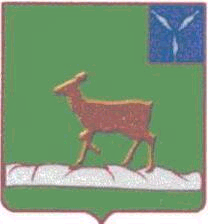 ИВАНТЕЕВСКОЕ РАЙОННОЕ СОБРАНИЕИВАНТЕЕВСКОГО МУНИЦИПАЛЬНОГО РАЙОНАСАРАТОВСКОЙ ОБЛАСТИПятьдесят второе заседание пятого созываот 30 сентября 2020  года                            с. ИвантеевкаПОВЕСТКА ДНЯ 1. О внесении изменения и дополнения в решение районного Собрания от 28 ноября 2018 года №71 «Об утверждении Стратегии социально-экономического развития Ивантеевского муниципального района до 2030 года».Информация: Болмосов В.А. – первый заместитель  главы администрации Ивантеевского муниципального района2. О внесении изменений в решение районного Собрания от 30.01.2008 года №10 «Об установлении размеров оплаты труда депутатов, членов выборных органов местного самоуправления, выборных должностных лиц местного самоуправления, осуществляющих свои полномочия на постоянной основе, муниципальных служащих».Информация: Болмосов В.А. – первый заместитель  главы администрации Ивантеевского муниципального района3. О внесении изменений и дополнений в решение районного Собрания от 06.08.2015 №58 «Об утверждении Положения «О денежном вознаграждении главы Ивантеевского муниципального района Саратовской области»».Информация: Болмосов В.А. – первый заместитель  главы администрации Ивантеевского муниципального района4.  Отчет «Об итогах оперативно-служебной деятельности отделения полиции №1 в составе МО МВД России  «Пугачевский» Саратовской области за  первое полугодие 2020 года». Информация: Гумеров Р.С. – начальник отделения  полиции №1 в составе межмуниципального отдела Министерства внутренних дел России «Пугачевский» Саратовской области майор полиции       5. О внесении изменений и дополнений в решение районного Собрания от 25 декабря 2019 года №93 «О бюджете Ивантеевского муниципального района на 2020 год и на плановый период 2021 и 2022 годов».Информация: Санталова Л.А. – заместитель начальника финансового управления администрации  Ивантеевского муниципального района6. Разное.Председатель Ивантеевского районного Собрания 							       А.М. Нелин